Dieser Stoffverteilungsplan kann für jede Unterrichtssituation in jedem Bundesland angewandt werden. Bereits eingetragen ist eine empfohlene Stundenzahl pro Lektion. In der Rubrik „Datum“ können Sie individuell eintragen, in welchem Zeitraum Sie die entsprechende Lektion bearbeiten möchten (siehe Beispiel in rot). Auch die Ferientermine können Sie denjenigen Ihres Bundeslandes anpassen. Der Stoffverteilungsplan bezieht sich auf 4 Wochenstunden im ersten Lernjahr der spät beginnenden Fremdsprache. Die angegebenen Zeitblöcke sind als Richtwerte zu ver-stehen, sie beziehen sich auf die obligatorischen Teile der Lektionen.  Bei der Planung des Unterrichts ist zu berücksichtigen, dass einige Teile des Schülerbuchs fakultativ sind. Die Zeitangaben gehen davon aus, dass Teile des fakultativen Zoom-Teils im Unterricht behandelt werden, dass aber Bilan  (ebenfalls fakultativ) auch in Form einer häuslichen Nachbereitung von den Schülern erarbeitet werden kann. Ähnliches gilt für Escale. Diese drei Zwischenphasen sind generell fakultativ, sie können von den Schülern ebenfalls  selbstständig als Selbstkontrollübungen (Lösungen hinten im SB ab Seite 200) gelöst werden. Die fakultativen Werkanteile  sind daher in dem folgenden Plan nicht explizit berücksichtigt, es ist aber für sie insgesamt ein Zeitkontingent von 24 Stunden eingerechnet.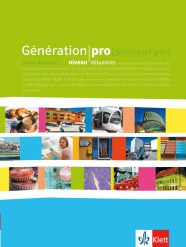 Stoffverteilungsplan für das Schuljahr __________Stoffverteilungsplan für das Schuljahr __________Génération proGénération proNiveau débutantsSchule:	fakultativLehrer: 	obligatorischStundenDatumKommunikationGrammatikMethoden< Quiz >  < Quiz >  < Quiz >  < Quiz >  < Quiz >  2Lektion 1Lektion 1Lektion 1Lektion 1Lektion 112Mo 14.09.2009 bis Mo  02.10.2009sich begrüßensich/jdn vorstellenjdn willkommen heißennach dem Befinden fragensich entschuldigensich verabschiedensich im beruflichen Kontext vorstellenden Wohnort angebenje m’appelleTu t’appelles comment ?Intonationsfragebestimmter Artikel le, la, lesunbestimmter Artikel un, une, desêtreQui est-ce ?c’est/ce sontil y aVerben auf –erStratégie: Wörter erschließen< Zoom >< Zoom >< Zoom >< Zoom >< Zoom >< Bilan >< Bilan >< Bilan >< Bilan >< Bilan >StundenDatumKommunikationGrammatikMethodenLektion 2Lektion 2Lektion 2Lektion 2Lektion 2Lektion 212Fragen stellenauf Neuigkeiten reagierensagen, dass es einem nicht gut gehtFragen stellenaller im Singulararticle contracté aller im Singular und PluralVerneinung mit ne… pasZahlen bis 20Stratégie: HörverstehenAlter angebenWünsche ausdrückenEinkaufsgespräche führenUnmut äußernavoirest-ce queQue fait ? Que font ?< Zoom >> Bilan >HerbstferienHerbstferienHerbstferienHerbstferienLektion 3Lektion 3Lektion 3Lektion 3Lektion 312über die eigenen Hobbys sprechennach einer Tätigkeit fragenüber Aktivitäten sprechenBegeisterung ausdrückenein Telefonat führenüber sich sprechen: Name, Alter, Adresse, Freunde, Hobbysein Publikum ansprecheneine Sache bewertenfaire im Singulararticle contractéqu’est-ce quefaire montrer/donner/ expliquerdas direkte und indirekte Objektfutur composéZahlen bis 69Stratégie: Ein Wortfeld erstellen< Zoom >< Bilan >< Escale >Lektion 412die eigene Wohnung vorstellensagen, was einem gehörtnach einer Sache/Tätigkeit/einem Ort/Zeitraum/ Grund fragenVerständnis/Nicht-Verständnis/Tadel äußernBewerbungsgespräch für ein Zimmer durchführennach der Uhrzeit fragen/ die Uhrzeit angebenBewunderung äußernEifersucht/Ärger äußernAufforderungen ausdrückenPossessivbegleiter im SingularPossessivbegleiter im Singular/PluralcomprendreErgänzungsfragen: comment/où/quand/ pourquoi est-ce queprendreUhrzeitImperativStratégie: SprechenWeihnachtsferienWeihnachtsferienWeihnachtsferienWeihnachtsferienLektion 5Lektion 5Lektion 5Lektion 5Lektion 512über den schulischen Alltag redenin der Vergangenheit erzählenüber negative Erlebnisse/ Erfahrungen redenBedauern und Klagen ausdrückenüber seine schulischen Leistungen redenüber positive Erlebnisse/ Erfahrungen redenein Projekt beschreibenErleichterung ausdrückendas passé composé mit avoirdas passé composé mit avoir + einige unregelmäßige Partizipienlire, dire, écrireVerneinung ne… plus/ ne… pas de/ne… plus dedas passé composé mit êtreZahlen bis 1000Stratégie: Etwas umschreiben< Zoom >< Bilan >Lektion 612eine Reise vorbereiteneinen Weg beschreibenMissfallen/Verärgerung/
Enttäuschung ausdrückennach dem Weg fragen/einen
Weg beschreibenInteresse ausdrückendirekte Objektpronomendirekte und indirekte ObjektpronomenAdjektiv: regelmäßige Bildungunregelmäßige AdjektiveFarbadjektiveStratégie: Einen Text erstellen< Zoom >< Bilan >< Escale >StundenDatumKommunikationGrammatikMethodenLektion 712einen Betrieb vorstellenausdrücken, was man tun muss, kann, willein Vorhaben schildernüber Notwendigkeiten sprechenZusammenleben schilderndie Relativpronomen qui, que, oùdevoirpouvoirvouloiril fautil ne faut pasvoirStratégie : Fehler vermeiden< Zoom >< Bilan >OsterferienOsterferienOsterferienOsterferienLektion 8Lektion 8Lektion 8Lektion 8Lektion 812über Nahrungsmittel sprechenim Restaurant bestellenetwas empfehlenetwas anbietennach der Herkunft fragenetwas in Auftrag gebenl’article partitifMengenangabenboiremangerentout le, toute la, tous les, toutes lesbeaucoup de, un peu devenirStratégie: Wörterbuch (I)< Zoom >< Bilan >Lektion 9Lektion 9Lektion 9Lektion 9Lektion 912über Vorlieben sprechenauf etwas hinweisenUnmut ausdrückenjdn beratenetwas ablehnennach der Meinung fragenFragen zum Produkt stellenein Auto beschreibenErleichterung ausdrückence, cet, cette, ces préférervieux, nouveau, beauessayer, payerachetermettrequel, quelle, quels, quellesStratégie: Wörterbuch (II)< Zoom >< Bilan >Lektion 10Lektion 10Lektion 10Lektion 10Lektion 1012sich vorstellenüber seine Herkunft sprechenvon etwas berichtenden Tagesablauf beschreibeneinen Urlaubstag schildernetwas reservieren/mietenUnmut äußerndie unverbundenen PersonalpronomenLändernamenindirekte Rede ohne ZeitverschiebungNationalitätendie reflexiven Verben im PräsensStratégie: Kreatives Schreiben< Zoom >< Bilan >< Escale >SommerferienSommerferienSommerferienSommerferien